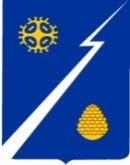 Ханты-Мансийский автономный округ – Югра (Тюменская область)Нижневартовский районАдминистрация  городского поселения ИзлучинскПОСТАНОВЛЕНИЕот 23.01.2024						                                               № 17пгт. ИзлучинскВ соответствии со статьей 14 Федерального закона Российской Федерации от 06.10.2003 № 131-ФЗ «Об общих принципах организации местного      самоуправления в Российской Федерации», учитывая постановление администрации Нижневартовского района  № 22 от 19.01.2024 «О проведении мероприятий, посвященных 80-летию полного освобождения Ленинграда от         фашистской блокады в годы Великой Отечественной войны, на территории Нижневартовского района», в целях сохранения исторической памяти, воспитания чувства патриотизма:1. Провести в период с 19.01.2024 по 09.02.2024 мероприятия, посвященные к 80-летию полного освобождения Ленинграда от фашистской блокады        в годы Великой Отечественной войны на территории поселения. 2. Утвердить:состав организационного комитета по подготовке и проведению мероприятий, посвященных к 80-летию полного освобождения Ленинграда от       фашистской блокады в годы Великой Отечественной войны на территории     поселения согласно приложению 1;план подготовки и проведения мероприятий, посвященных к 80-летию полного освобождения Ленинграда от фашистской блокады в годы Великой Отечественной войны на территории поселения согласно приложению 2;смету расходов на подготовку и проведение мероприятий, посвященных    к 80-летию полного освобождения Ленинграда от фашистской блокады в годы Великой Отечественной войны на территории поселения согласно                  приложению 3.3. Отделу по гражданской обороне и обеспечению общественной          безопасности администрации поселения, руководителям учреждений обеспечить на объектах, задействованных для проведения мероприятий, выполнение требований:к антитеррористической защищенности объектов (территорий), установленных для соответствующих категорий сферы деятельности и находящихся         в собственности или принадлежащих на ином законном основании;правил противопожарного режима, утвержденных постановлением   Правительства Российской Федерации от 16.09.2020 № 1479 «О противопожарном режиме».4. Отделу организации деятельности, информационной политики и общественных связей администрации поселения (Д.Я. Бурич) обеспечить информационное сопровождение мероприятий в средствах массовой информации и на  официальном сайте органов местного самоуправления поселения.	5. Управлению по экономике и финансам администрации поселения  (Е.А. Нестерова) оплатить расходы за счет утвержденной сметы расходов             на 2024 год согласно приложению 2.6. Контроль за выполнением постановления оставляю за собой.Приложению 1 к постановлениюадминистрации поселенияот 23.01.2024 № 17СОСТАВорганизационного комитета по подготовке и проведению мероприятий, посвященных 80-летию полного освобождения Ленинграда от фашистской блокады в годы Великой Отечественной войны, на территории поселенияПЛАН подготовки и проведения мероприятий, посвященных 80-летию полного освобождения Ленинграда от фашистской блокады в годы Великой Отечественной войны, на территории поселенияСМЕТА РАСХОДОВна подготовку и проведение мероприятий, посвященных 80-летию полного освобождения Ленинграда от фашистской блокады в годы Великой Отечественной войны, на территории поселения1. Увеличение стоимости материальных запасов однократного применения: 950, 00 руб. в т.ч.:	1.1. Приобретение букет цветов: 1 бук. * 950,00 = 950,00 руб. 2. Прочие работы, услуги: 7 200 руб. в т.ч.:2.1. Поставка цветов: гвоздика для возложения к мемориалу:                    60 шт.*120,00 руб. = 7 200 руб.ИТОГО: 8 150 (восемь тысяч сто пятьдесят) рублей 00 копеек.О подготовке и проведении              мероприятий, посвященных           к 80-летию полного освобождения Ленинграда от фашистской блокады в годы Великой Отечественной войны на территории поселенияГлава администрации поселения                                                                                             Е.С. Папп                                Председатель организационного комитета:ПаппЕлена Станиславовна–глава администрации поселенияСопредседатель организационного комитета:Загваздина Марина Евгеньевна–заместитель главы администрации поселенияЗаместитель председателяорганизационного комитета:ЗаводскаяИрина Витальевна–глава поселения (по согласованию)Члены организационного комитета:АфрикянТатьяна Григорьевна–директор МБОУ «Излучинская ОСШУИОП № 2» с углубленным изучением          отдельных предметов» (по согласованию)БасыровИльнур МинниахметовичБуричДенис ЯрославовичДорофеевФедор ЛеонидовичДуроваОльга ГеннадьевнаЖарков Алексей ВладимировичКнязьковаАлла Ивановна––––––исполняющий обязанности директора МБОУ «Излучинская ОСШУИОП № 1         с углубленным изучением отдельных предметов» (по согласованию)начальник отдела организации деятельности, информационной политики и общественных связей администрации поселениякомандир общественной организации «Народная дружина гп. Излучинск          «Излучинский казачий патруль» (по согласованию)исполняющий обязанности директора МАУ ДО «Спектр» (по согласованию)директор МАУ ДО «Спортивная школа Нижневартовского района» (по согласованию)директор МАУ «Межпоселенческая библиотека» Нижневартовского района(по согласованию)КовальковаВалентина МихайловнаКолпиковАнатолий Геннадиевич––председатель общественной организации ветеранов войны и труда, инвалидов и пенсионеров Нижневартовского района (по согласованию)начальник отдела полиции № 1 (дислокация гп. Излучинск) МОМВД России «Нижневартовский» (по согласованию)МалышеваАлександра Иосифовна–директор БУ ХМАО – Югры «НРКЦСОН» (по согласованию)Пинигина Елена ВадимовнаСаргиновОлег Вячеславович СолонинаТатьяна Ивановна–––главный специалист отдела технического обеспечения ОМСУ МКУ «Партнер»наказной атаман некоммерческой организации «Хуторское казачье общество «Излучинск» (по согласованию)директор МАОДО «ДШИ им. А.В. Ливна» (по согласованию)СоснинаЮлия Васильевна–исполняющий обязанности директора       МКУ «КДЦ «Респект»ХалевинаНадежда Владимировна–директор РМАУ «МКДК «Арлекино»(по согласованию)ШагвалееваЕлена Владимировна–директор МБОУ «Излучинская ОНШ»(по согласованию)Приложение 2 к постановлениюадминистрации поселенияот 23.01.2024 № 17№п/пНаименованиемероприятияДата и место проведенияДата и место проведенияОтветственныйисполнительОтветственныйисполнительОрганизационные мероприятияОрганизационные мероприятияОрганизационные мероприятияОрганизационные мероприятияОрганизационные мероприятияОрганизационные мероприятияПриобретение цветов для возложения 27.01.202427.01.202427.01.2024Д.Я. Бурич, начальник отдела организации деятельности, информационной политики и общественных связей администрации поселения,Ю.В. Соснина, исполняющий обязанности директора МКУ «КДЦ                     «Респект»Обеспечение комплексной безопасности в период проведения праздничных мероприятийв течение всего периодапгт. Излучинск, с. Большетарховов течение всего периодапгт. Излучинск, с. Большетарховов течение всего периодапгт. Излучинск, с. БольшетарховоА.Г. Колпиков, начальник отдела полиции № 1 (дислокация гп. Излучинск) МОМВД России «Нижневартовский» (по согласованию),Е.В. Пинигина,  главный специалист отдела технического обеспечения ОМСУ МКУ «Партнер», О.В. Саргинов, наказной атаман некоммерческой организации «Хуторское казачье общество «Излучинск»           (по согласованию),Ф.Л. Дорофеев, командир общественной организации «Народная дружина            гп. Излучинск «Излучинский казачий патруль» (по согласованию),руководители учреждений, осуществляющих деятельность на территории поселенияРайонные мероприятияРайонные мероприятияРайонные мероприятияРайонные мероприятияРайонные мероприятияРайонные мероприятияЦеремония возложения цветов к мемориалу и памятнику воинам, погибшим в годы Великой отечественной войны с участием официальных лиц, представителей общественности, волонтеров.Участие во всероссийских акциях памяти «Свеча памяти»,  «Блокадный хлеб»27.01.202411:00пгт. Излучинскмемориал «Слава героям»Д.Я. Бурич, начальник отдела организации деятельности, информационной политики и общественных связей администрации поселения, Н.В. Халевина, директор РМАУ «МКДК «Арлекино» (по согласованию),О.Г. Дурова, исполняющий обязанности директора  МАУ ДО «Спектр» (по согласованию)Д.Я. Бурич, начальник отдела организации деятельности, информационной политики и общественных связей администрации поселения, Н.В. Халевина, директор РМАУ «МКДК «Арлекино» (по согласованию),О.Г. Дурова, исполняющий обязанности директора  МАУ ДО «Спектр» (по согласованию)Д.Я. Бурич, начальник отдела организации деятельности, информационной политики и общественных связей администрации поселения, Н.В. Халевина, директор РМАУ «МКДК «Арлекино» (по согласованию),О.Г. Дурова, исполняющий обязанности директора  МАУ ДО «Спектр» (по согласованию)Церемония возложения цветов к мемориалу и памятнику воинам, погибшим в годы Великой отечественной войны с участием официальных лиц, представителей общественности, волонтеров.Участие во всероссийских акциях памяти «Свеча памяти»,  «Блокадный хлеб»27.01.202411:00с. Большетархово, памятник героям, погибшим               в годы Великой Отечественной войны 1941–1945 годовЮ.В. Соснина, исполняющий обязанности директора МКУ «КДЦ                     «Респект»Ю.В. Соснина, исполняющий обязанности директора МКУ «КДЦ                     «Респект»Ю.В. Соснина, исполняющий обязанности директора МКУ «КДЦ                     «Респект»Поселковые мероприятияПоселковые мероприятияПоселковые мероприятияПоселковые мероприятияПоселковые мероприятияПоселковые мероприятия  2.Проведение  тематических классных часов, круглых столов, уроков мужествав течение всего периодапгт. Излучинск, образовательные учрежденияРуководители учреждений образования и дополнительного образования, осуществляющих деятельность на территории поселения (по согласованию)Руководители учреждений образования и дополнительного образования, осуществляющих деятельность на территории поселения (по согласованию)Руководители учреждений образования и дополнительного образования, осуществляющих деятельность на территории поселения (по согласованию)Онлайн-викторина «Блокада Ленинграда и его герои» 19.01.2024-26.01.2024в течение всего времениhttps://vk.com/spektr86О.Г. Дурова, исполняющий обязанности директора МАУ ДО «Спектр» (по согласованию)О.Г. Дурова, исполняющий обязанности директора МАУ ДО «Спектр» (по согласованию)О.Г. Дурова, исполняющий обязанности директора МАУ ДО «Спектр» (по согласованию)Выставка «900 дней мужества». Экскурсия - беседа22.01.2024-27.01.2024пгт. Излучинск,в течение всего времениМузей МАУ ДО «Спектр»О.Г. Дурова, исполняющий обязанности директора МАУ ДО «Спектр» (по согласованию)О.Г. Дурова, исполняющий обязанности директора МАУ ДО «Спектр» (по согласованию)О.Г. Дурова, исполняющий обязанности директора МАУ ДО «Спектр» (по согласованию)Выставка рисунков «80 годовщина снятия блокады Ленинграда»23.01.2024-29.01.2024пгт. Излучинск,МБОУ «Излучинская ОНШ»Е.В. Шагвалеева, директор МБОУ «Излучинская ОНШ» (по согласованию)Е.В. Шагвалеева, директор МБОУ «Излучинская ОНШ» (по согласованию)Е.В. Шагвалеева, директор МБОУ «Излучинская ОНШ» (по согласованию)Районная выставка «Дети войны и победы»23.01.2024 – 31.01.2024пгт. Излучинск,центральная районная библиотекаА.И. Князькова, директор МАУ «Межпоселенческая библиотека» (по согласованию)А.И. Князькова, директор МАУ «Межпоселенческая библиотека» (по согласованию)А.И. Князькова, директор МАУ «Межпоселенческая библиотека» (по согласованию)Тематический час «Спасение Ленинграда», посвященный блокаде Ленинграда24.01.2024-26.01.2024пгт. Излучинск,в течение всего времениМАО ДО «ДШИ им. А.В. Ливна»Т.И. Солонина, директор МАО ДО «ДШИ им. А.В. Ливна» (по согласованию)Т.И. Солонина, директор МАО ДО «ДШИ им. А.В. Ливна» (по согласованию)Т.И. Солонина, директор МАО ДО «ДШИ им. А.В. Ливна» (по согласованию)Интеллектуальная игра «Ленинграду посвящается»24.01.2024пгт. Излучинск,МБОУ «Излучинская ОСШУИОП №1»И.М. Басыров,  исполняющий обязанности директора МБОУ «Излучинская ОСШ № 1 с углубленным изучением отдельных предметов» (по согласованию)И.М. Басыров,  исполняющий обязанности директора МБОУ «Излучинская ОСШ № 1 с углубленным изучением отдельных предметов» (по согласованию)И.М. Басыров,  исполняющий обязанности директора МБОУ «Излучинская ОСШ № 1 с углубленным изучением отдельных предметов» (по согласованию)Историческая программа «Снятие блокады Ленинграда»24.01.202413.00пгт. Излучинск,РМАУ «МКДК «Арлекино»Н.В. Халевина, директор РМАУ «МКДК «Арлекино» (по согласованию)Н.В. Халевина, директор РМАУ «МКДК «Арлекино» (по согласованию)Н.В. Халевина, директор РМАУ «МКДК «Арлекино» (по согласованию)Час памяти «125 блокадных грамм с огнем и кровью пополам»24.01.2024 пгт. Излучинск,центральная районная детскаябиблиотекаА.И. Князькова, директор МАУ «Межпоселенческая библиотека» (по согласованию)А.И. Князькова, директор МАУ «Межпоселенческая библиотека» (по согласованию)А.И. Князькова, директор МАУ «Межпоселенческая библиотека» (по согласованию)Познавательная программа «Блокада Ленинграда»24.01.2024д. Пасол,сельский клубР.М. Саидов, заведующий СК д. Пасол (по согласованию)Р.М. Саидов, заведующий СК д. Пасол (по согласованию)Р.М. Саидов, заведующий СК д. Пасол (по согласованию)Кинолекторий «Блокадный Ленинград»24.01.2024пгт. Излучинск,МБОУ «Излучинская ОСШУИОП №1»И.М. Басыров,  исполняющий обязанности директора МБОУ «Излучинская ОСШ № 1 с углубленным изучением отдельных предметов» (по согласованию)И.М. Басыров,  исполняющий обязанности директора МБОУ «Излучинская ОСШ № 1 с углубленным изучением отдельных предметов» (по согласованию)И.М. Басыров,  исполняющий обязанности директора МБОУ «Излучинская ОСШ № 1 с углубленным изучением отдельных предметов» (по согласованию)Демонстрация документального фильма «Дети Ленинграда»25.01.202408:00пгт. Излучинск,МБОУ «Излучинская  ОСШУИОП № 2актовый залТ.Г. Африкян, директор МБОУ «Излучинская ОСШ № 2 с углубленным изучением отдельных предметов» (по согласованию)Т.Г. Африкян, директор МБОУ «Излучинская ОСШ № 2 с углубленным изучением отдельных предметов» (по согласованию)Т.Г. Африкян, директор МБОУ «Излучинская ОСШ № 2 с углубленным изучением отдельных предметов» (по согласованию)Инфозоны с информацией о событиях ВОВ  «Память без срока давности»25.01.2024 - 09.02.2024пгт. Излучинск,МБОУ «Излучинская ОСШУИОП №1»И.М. Басыров,  исполняющий обязанности директора МБОУ «Излучинская ОСШ № 1 с углубленным изучением отдельных предметов» (по согласованию)И.М. Басыров,  исполняющий обязанности директора МБОУ «Излучинская ОСШ № 1 с углубленным изучением отдельных предметов» (по согласованию)И.М. Басыров,  исполняющий обязанности директора МБОУ «Излучинская ОСШ № 1 с углубленным изучением отдельных предметов» (по согласованию)Минута молчания памяти жертв блокады Ленинграда 26.01.202408:00пгт. Излучинск,МБОУ «Излучинская  ОСШУИОП № 2Т.Г. Африкян, директор МБОУ «Излучинская ОСШ № 2 с углубленным изучением отдельных предметов» (по согласованию)Т.Г. Африкян, директор МБОУ «Излучинская ОСШ № 2 с углубленным изучением отдельных предметов» (по согласованию)Т.Г. Африкян, директор МБОУ «Излучинская ОСШ № 2 с углубленным изучением отдельных предметов» (по согласованию)День полного освобождения Ленинграда от фашистской блокады.      Посещение ветерана, награжденного знаком «Жителю блокадного Ленинграда» с вручением памятного       подарка»26.01.2024пгт. Излучинск,БУ «НКЦСОН», отделение социального сопровождения гражданА.И. Малышева, директор БУ ХМАО-Югра «НРКЦСОН» (по согласованию)А.И. Малышева, директор БУ ХМАО-Югра «НРКЦСОН» (по согласованию)А.И. Малышева, директор БУ ХМАО-Югра «НРКЦСОН» (по согласованию)Тематическое мероприятие, посвященное «И был тот день нам дан для жизни»26.01.202411:00пгт. Излучинск,БУ «НКЦСОН», отделение социальной реабилитации и абилитацииА.И. Малышева, директор БУ ХМАО-Югра «НРКЦСОН» (по согласованию)А.И. Малышева, директор БУ ХМАО-Югра «НРКЦСОН» (по согласованию)А.И. Малышева, директор БУ ХМАО-Югра «НРКЦСОН» (по согласованию)Тематического мероприятия, Час памяти «Выжил. Выстоял. Не сдался Ленинград!»26.01.202414:00пгт. Излучинск,БУ «НКЦСОН», отделение дневного пребывания несовершеннолетнихА.И. Малышева, директор БУ ХМАО-Югра «НРКЦСОН» (по согласованию)А.И. Малышева, директор БУ ХМАО-Югра «НРКЦСОН» (по согласованию)А.И. Малышева, директор БУ ХМАО-Югра «НРКЦСОН» (по согласованию)Вечер памяти «Весь шар земной гордится Ленинградом» 26.01.202416:00пгт. Излучинск,МАО ДО «Спектр»О.Г. Дурова, исполняющий обязанности директора МАУ ДО «Спектр» (по согласованию)О.Г. Дурова, исполняющий обязанности директора МАУ ДО «Спектр» (по согласованию)О.Г. Дурова, исполняющий обязанности директора МАУ ДО «Спектр» (по согласованию)Всероссийская акция памяти «Блокадный хлеб» 26.01.202417.00пгт. Излучинск,МАО ДО «Спектр»О.Г. Дурова, исполняющий обязанности директора МАУ ДО «Спектр» (по согласованию)О.Г. Дурова, исполняющий обязанности директора МАУ ДО «Спектр» (по согласованию)О.Г. Дурова, исполняющий обязанности директора МАУ ДО «Спектр» (по согласованию)Ленинградский метроном26.01.202415:00с. БольшетарховобиблиотекаА.И. Князькова, директор МАУ «Межпоселенческая библиотека» (по согласованию)А.И. Князькова, директор МАУ «Межпоселенческая библиотека» (по согласованию)А.И. Князькова, директор МАУ «Межпоселенческая библиотека» (по согласованию)Открытое первенство Нижневартовского района по мини-футболу среди команд юношей 2012-2013; 2014-2015 г.р., посвященное Дню снятия блокады Ленинграда26.01.2024 - 27.01.2024пгт. Излучинск, Физкультурно ордоровительный комплексА.В. Жарков, директор МАУ ДО «СШ-
НВР» (по согласованию)А.В. Жарков, директор МАУ ДО «СШ-
НВР» (по согласованию)А.В. Жарков, директор МАУ ДО «СШ-
НВР» (по согласованию)Адресное чествование жительницы п.г.т. Излучинск, награжденной знаком «Житель блокадного Ленинграда»27.01.202412:00адресное поздравлениеИ.В. Заводская, глава поселения,Д.Я. Бурич, начальник отдела организации деятельности, информационной политики и общественных связей администрации поселенияИ.В. Заводская, глава поселения,Д.Я. Бурич, начальник отдела организации деятельности, информационной политики и общественных связей администрации поселенияИ.В. Заводская, глава поселения,Д.Я. Бурич, начальник отдела организации деятельности, информационной политики и общественных связей администрации поселенияОнлайн программа художественного чтения «Ленинградские дни» 27.01.202412.00https://mkdkarlekino.ru https://vk.com/mkdkarlekinoН.В. Халевина, директор РМАУ «МКДК «Арлекино» (по согласованию)Н.В. Халевина, директор РМАУ «МКДК «Арлекино» (по согласованию)Н.В. Халевина, директор РМАУ «МКДК «Арлекино» (по согласованию)Урок памяти «Сражавшимся и победившим»27.01.202415:00пгт. Излучинск,центральная районная библиотекаА.И. Князькова, директор МАУ «Межпоселенческая библиотека» (по согласованию)А.И. Князькова, директор МАУ «Межпоселенческая библиотека» (по согласованию)А.И. Князькова, директор МАУ «Межпоселенческая библиотека» (по согласованию)Час памяти в КИБО «Ленинград. 900 героических дней» 27.01.202415:00выезд в д. ПасолА.И. Князькова, директор МАУ «Межпоселенческая библиотека» (по согласованию)А.И. Князькова, директор МАУ «Межпоселенческая библиотека» (по согласованию)А.И. Князькова, директор МАУ «Межпоселенческая библиотека» (по согласованию)Выставка стенгазет «Память нашу не стереть годами!»29.01.2024 - 09.02.2024с. БольшетарховоМБОУ «Излучинская ОСШУИОП №1» И.М. Басыров,  исполняющий обязанности директора МБОУ «Излучинская ОСШ № 1 с углубленным изучением отдельных предметов» (по согласованию)И.М. Басыров,  исполняющий обязанности директора МБОУ «Излучинская ОСШ № 1 с углубленным изучением отдельных предметов» (по согласованию)И.М. Басыров,  исполняющий обязанности директора МБОУ «Излучинская ОСШ № 1 с углубленным изучением отдельных предметов» (по согласованию)Приложение 3 к постановлениюадминистрации поселения от 23.01.2024 № 17